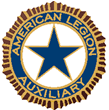 DEPARTMENT OF NORTH CAROLINA	DISTRICT PRESIDENT’S REPORT FORMDISTRICT PRESIDENT NAME____________________________________    DISTRICT ____________________Complete this form and provide to your Division President at least one week prior to the scheduled Division meeting in the Fall.  The information should be gathered from your Unit President Report Form.  Due to the Division meetings being at the beginning of the year.  Provide the plans for the year.MEMBERSHIP	Number of Units in the District	____________________	Number of Units with at least officers paid	____________________	Name of Units exceeding with membership	____________________AMERICANISM	Plans for distributing US Flags	__________________________________________	Plans for distributing Flag Etiquette pamphlets	__________________________________________	Other ways Units plan to support Americanism	__________________________________________CHILDREN AND YOUTH	Plans to aid Military/Veteran Children & Families	__________________________________________	Events planned to include Children & Families	__________________________________________COMMUNITY SERVICE	Activities planned for community involvement	__________________________________________TARHEEL GIRLS STATE	Number of citizens units are planning to sponsor	____________________POPPY	Number of Units that will be ordering poppies	____________________	Number of poppies Units are planning to order	____________________VA&R	Number of Units that have paid their Fair Share	____________________	Number of Units planning to volunteer	____________________	NUMBER OF UNITS IN THE DISTRICT 	MAKING CONTRIBUTIONS TO THE DEPARTMENTPresident’s Project	Number of Units    ____________	$_____________State Headquarters Fund 	Number of Units    ____________	$_____________General Fund	Number of Units    ____________	$_____________Treasurer’s Bond	Number of Units    ____________	$_____________VA&R Fair Share	Number of Units    ____________	$_____________